Доступ к данным реестра адресов осуществляется по технологии Rest API посредством применения следующих сервисов (совокупностей сервисов):Основной метод обеспечивает предоставление информации об адресе в соответствии с составом, представленным в табл.1.	входные параметры – уникальный идентификатор адреса «addressNumber», получаемый с помощью вспомогательных методов, параметры пользователя «user»выходные параметры – полная информация об адресе в соответствии с табл.1.В настоящем документе представлен тестовый доступ к данным реестра адресов на территорию Дзержинского района Минской области.URL: https://address-services.nca.by/test/map/api/address/addressInfoРеализуется POST-запросом, который принимает json следующего вида:{   "addressNumber": 6974053,   "user": {     "userId": "test"   }}Выдает информацию следующего вида:"msg": "success",    "result": [        {            "adresId": 6974053,            "propType": 2,            "region": "Минская",            "regionBy": "Мінская",            "district": "Дзержинский",            "districtBy": "Дзяржынскі",            "selsovet": "Станьковский",            "selsovetBy": "Станькаўскі",            "category": "д.",            "categoryBy": "в.",            "city": "Ружамполь",            "cityBy": "Ружамполь",            "soato": "6222839091",            "objectId": 18717,            "typeRu": "Улица",            "typeBy": "Вуліца",            "nameRu": "Лесная",            "nameBy": "Лясная",            "streetId": 52404,            "houseN": 7,            "houseIndex": null,            "housing": null,            "kmNumber": null,            "postIndex": 202157,            "remark": null,            "ycoord": 27.2811863455105,            "xcoord": 53.6987793403323        }    ]}Вспомогательный сервис поиска адресов по строке обеспечивает предоставление информации об адресе (массиве адресов) в отношении адреса, заданного строкой по структуре (административно-территориальная принадлежность и (или) внутренний адрес (включает номер, корпус, индекс капитального строения)):входные параметры – строка с адресом в соответствии с описанной структурой «arguments», массив необходимых типов объектов недвижимого имущества «propTypes» (2-капитальное строение, 4-Незавершенное законсервированное капитальное строение), параметры пользователя «user»;выходные параметры – информация об адресе (уникальный идентификатор адреса ADRES_ID), позволяющая получить полную информацию об адресе с применением основного сервиса.https://address-services.nca.by/test/map/api/address/searchAddressByStringРеализуется POST-запросом, который принимает json следующего вида:{"arguments":"Ружамполь центральная 2", "propTypes": [2, 4],
 "user":{"userId": "test"}
}и выдает информацию в следующем виде:{    "msg": "success",    "result": [        {            "code": 4432631,            "type": 3,            "shortName": "Минская обл., Дзержинский р-н, 5/1",            "propType": 2        },        {            "code": 3255273,            "type": 3,            "shortName": "Минская обл., Дзержинский р-н, Боровской с/с, 1",            "propType": 2        },        {            "code": 3256106,            "type": 3,            "shortName": "Минская обл., Дзержинский р-н, Боровской с/с, 2",            "propType": 2        }, ...
  ]
}
где, code- уникальный идентификатор адреса, type –тип информации (3-сведения реестра адресов), shortName- адрес объекта, propType- вид объекта недвижимого имущества.


 Вспомогательный сервис поиска адресов обеспечивает предоставление информации об адресе (массиве адресов) в отношении адреса с заданными координатам X Y в системе координат WGS84 и заданному радиусу в метрах:входные параметры – координаты в системе координат WGS-84 и радиус поиска, передаются в структуре URL;выходные параметры – информация об адресе в формате geojson, позволяющая получить полную информацию об адресе с применением основного сервиса.URL: http://gisserver3.nca.by:8080/geoserver/wms?service=WFS&version=1.0.0&request=GetFeature&typeName=prod:for_map_test_mv&outputFormat=application%2Fjson&cql_filter=DWITHIN(geom,Point(27.302543%2053.592875),0.0001,meters)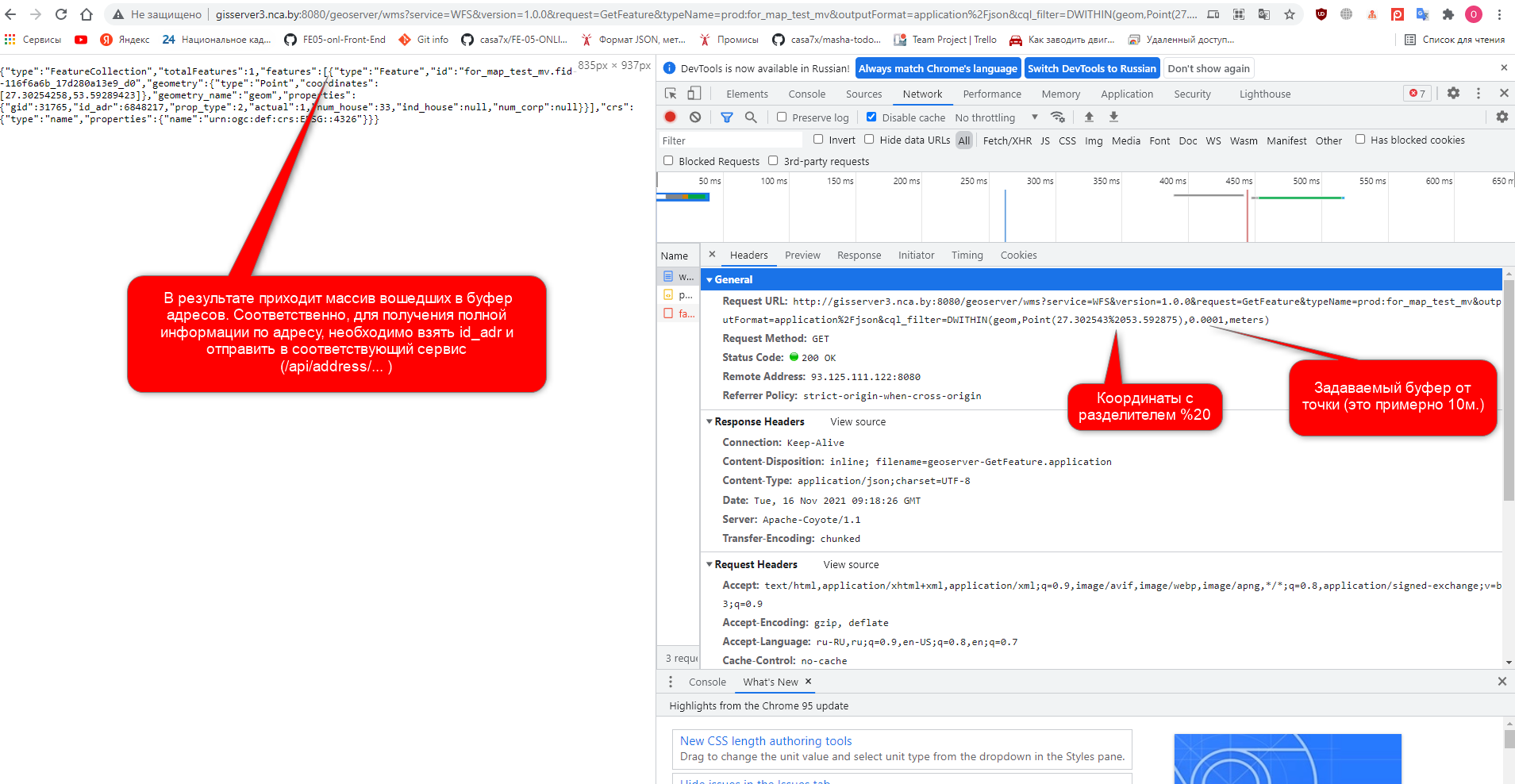 4)  Вспомогательный сервис поиска адресов обеспечивает предоставление информации об адресе (массиве адресов) в отношении адреса публикуемого на карте посредством WFS-сервиса     http://gisserver3.nca.by:8080/geoserver/wms?.
   При подключении сервиса необходимо выбрать слой под названием "for_map_test_mv".
входные параметры – координаты в системе координат WGS-84, полученные посредством клика на карту;выходные параметры – информация об адресе, позволяющая получить полную информацию об адресе с применением основного сервиса.табл. 1 Состав информации, предоставляемый из Реестра адресов посредством технологии REST API.Применение сервисов, описанных в п. 1 и п.2, в совокупности позволяет реализовать задачу прямого геокодирования, т.е. получения информации о местоположении геокода адреса по строковому представлению адреса.Применение сервисов, описанных в п. 1 и п.3, п.1 и п.4, в совокупности позволяет реализовать задачу обратного геокодирования, т.е. получения информации об адресе по его местоположению.№ п/пНазвание поляФорматОписание1ADRES_IDЧисловойУникальный идентификатор адреса2REGIONСимвольныйНаименование области3DISTRICTСимвольныйНаименование района4SELSOVETСимвольныйНаименование сельсовета5CATEGORYСимвольныйКраткое наименование категории населенного пункта6SETTLEMENTСимвольныйНаименование населенного пункта7SOATOЧисловойКод СОАТО административно-территориальной (территориальной) единицы8TYPE_RUСимвольныйТип элемента внутреннего адреса (элемент улично-дорожной сети, садоводческое товарищество, ост. пункт БЖД, автодорога) на русском языке9TYPE_BYСимвольныйТип элемента внутреннего адреса на белорусском языке10NAME_RUСимвольныйНаименование элемента внутреннего адреса на русском языке11NAME_BYСимвольныйНаименование элемента внутреннего адреса на белорусском языке12HOUSE_NЧисловойНомер строения13HOUSE_INDEXСимвольныйИндекс строения14HOUSINGЧисловойНомер корпуса15KM_NUMBERЧисловойРасстояние в км от начала автомобильной дороги, если адрес присвоен в придорожной полосе автомобильной дороги16POST_INDEXЧисловойПочтовый индекс17REMARKСимвольныйДополнительная информация (функциональное назначение, уточнение местоположения и др.)18YCOORDЧисловойКоординаты широты 19XCOORDЧисловойКоординаты долготы